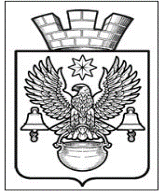 ПОСТАНОВЛЕНИЕАДМИНИСТРАЦИИ КОТЕЛЬНИКОВСКОГО ГОРОДСКОГО ПОСЕЛЕНИЯКОТЕЛЬНИКОВСКОГО МУНИЦИПАЛЬНОГО   РАЙОНАВОЛГОГРАДСКОЙ ОБЛАСТИ22.02.2023                                                    № 155О проведении публичных слушаний по                                                                                                                                                                                                                  вопросу возможности выдачи разрешения   на отклонения от предельных параметров   разрешенного строительства,   реконструкции объектов капитального строительства для отдельного земельного участка          На основании заявления от 22.02.2023г. вх. № 270-ог, Бондаренко Вероники Михайловны, проживающей по адресу: Волгоградская область, г.Котельниково, ул. Кирова, д.147, о разрешении на  отклонение от предельных параметров разрешенного строительства на земельном участке, расположенном по адресу: Волгоградская область, Котельниковский район, г. Котельниково, ул. Кирова, 147 с кадастровым номером 34:13:130016:98, протокола №551 заседания комиссии по Правилам землепользования и застройки Котельниковского городского поселения от 22.02.2023г., руководствуясь решением Совета народных депутатов Котельниковского городского поселения от 28.02.2022г. №9/49 "Об утверждении Порядка организации и проведения публичных слушаний по проектам документов в сфере градостроительной деятельности в Котельниковском городском поселении Котельниковского муниципального района Волгоградской области», Правилами землепользования и застройки Котельниковского городского поселения, утвержденными решением Совета народных депутатов Котельниковского городского поселения от 25.10.2022г. №21/101, Федеральным законом от 06.10.2003г. №131-ФЗ «Об общих принципах организации местного самоуправления в Российской Федерации»,  Федеральным законом от 29.12.2004г. №191-ФЗ «О введении в действие Градостроительного Кодекса Российской Федерации», ст. 40 Градостроительного кодекса РФ, Уставом Котельниковского городского поселения, администрация Котельниковского городского поселения ПОСТАНОВЛЯЕТ:Провести 21.03.2023г. в 14-00 по адресу: Волгоградская область, г. Котельниково,                        ул. Ленина, 9, публичные слушания по вопросу возможности выдачи разрешения на отклонение от  параметров разрешенного строительства на земельном участке площадью 583,0 кв. м с кадастровым номером 34:13:130016:98, расположенном по адресу: Волгоградская область, Котельниковский район, г. Котельниково, ул. Кирова, 147.Рекомендовать Бондаренко Веронике Михайловне опубликовать оповещение о начале публичных слушаний по вопросам градостроительной деятельности на территории Котельниковского городского поселения Котельниковского муниципального района Волгоградской области от 22.02.2023г. Настоящее постановление обнародовать путем размещения на официальном сайте администрации Котельниковского городского поселения.Контроль за выполнением настоящего постановления оставляю за собой.Глава Котельниковского городского поселения                                                                                         А. Л. Федоров